Муницинальное бюджетное дошкольное учреждение«Краснокоммунарский детский сад «Стрела»,Оренбургская область, Сакмарский район, п. Красный КоммунарСценарий досуга с родителями к проекту по теме: « Занимательные колечки»Весело детворе, когда гости на двореОбразовательная область: «Физическое развитие»Группа: старшая (5-6 лет)п. Красный Коммунар, 2019 г.Задачи: Установить эмоционально-тактильный контакт с детьми, помочь родителям ощутить радость, удовольствие от совместной с детьми деятельности; понять полезность занятий вдвоем.Закреплять умения соблюдать  правила подвижных игр;Развивать физические качества: быстроту, ловкость, выдержку, внимание;Развивать координацию движений в пространствеОрганизация среды: мягкие кольца 30шт., ворота с сеткой, гимнастические палки 10шт, часы, мяч, цветной парашют, шарф, медальки «Активному участнику», музыкальное сопровождение.Действующие лица: Симка, Нолик, ведущий.Ведущий: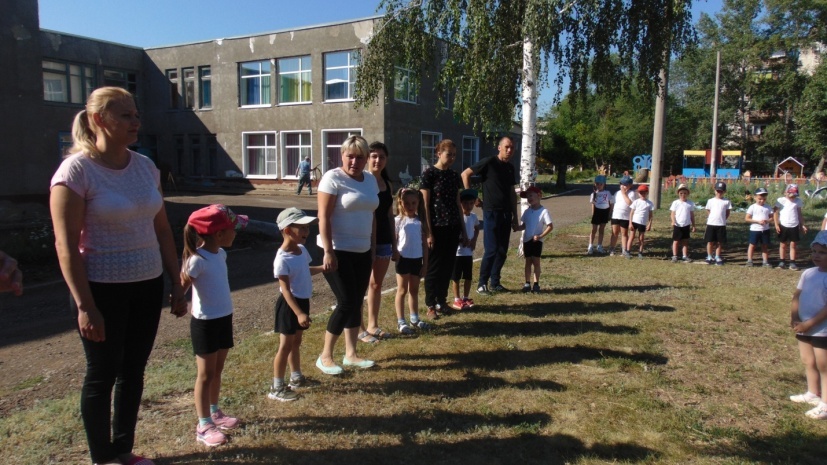 Здравствуйте, детишки,Девчонки и мальчишки.Пап и мам мы видеть радыИ для игр нет преграды.Поиграем детвораСкажем все «Физкульт – УРА!»Дети представьте своих родителей, кто пришел сегодня к нам в гости.Представление родителей Ведущий:Посмотрите к нам идут гостиСимка с Ноликом: Беда, беда! Ой, здравствуйте, ребята, может быть, вы нам поможете?Ведущий: А что случилось?Симка: Налетел грозный ветер и разломал наши чудо часики, все винтики разлетелись как раз по вашему участку. Поможете найти их? Это такие зеленые колечки – гаечки, вы их узнаете, у вас похожие есть в спортивном зале.Дети бегают по спортивному участку и собирают колечки.Симка: Спасибо дети, это не простые винтики, а волшебные, спортивные, мы с Ноликом каждое утро с ними делаем зарядку, и волшебные часы заряжаются нашей энергией и идут правильно. Дети поможете нам завести волшебные часики? Только упражнения нужно делать всем вместе в одном ритме, иначе часы будут отставать либо бежать вперед. Попросим родителей нас поддержать.Выполняется ритмическая гимнастика с кольцами «Часики».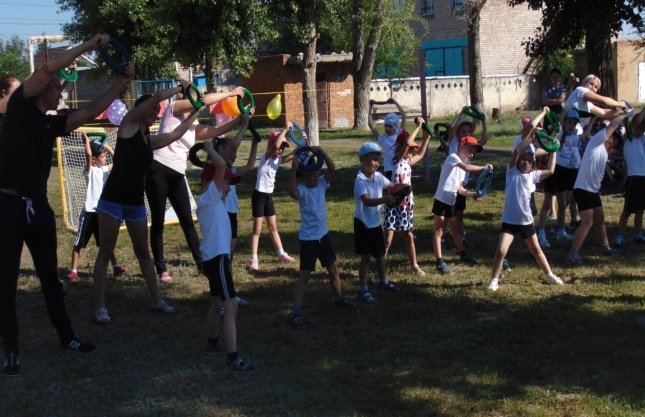 Симка: Молодцы, а теперь я предлагаю собрать эти самые часики.Игра  «Собери часики» Дети  возле ориентировочной черты, родители - напротив через 3 м. Дети накидывают на гимнастическую палку, которую держит родитель как можно больше колечек, вместе бегут к воротам и нанизывают на сетку. Отметить -  кто быстрее справиться с заданием.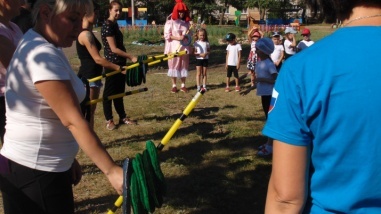 Симка: Что же говорят наши часы, прислушайтесь. Они говорят, что время играть в нашу любимую игру.  Часики. Дети встают в круг, взявшись за руки, идут по кругу. В центре стрелочка с завязанными глазами. Наши часики идут, Никогда не отстают.Тик- так, тик – такМы всегда ходим так.Ну-ка стрелка покружиКоторый час нам покажи.Стрелочка останавливается и указывает на одного из участника, который произносит какой либо звук, стрелочка отгадывает. Меняются.Второй вариант игры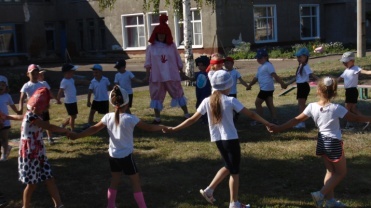 Ну – ка стрелка не кружиСвою маму или папу покажи.В этом случае, родитель произносит, какой либо звук, а ребенок должен отыскать своего родителя в кругу (родитель  меняет место расположения).Нолик бежит по кругу с письмом,  вручает его ведущему.«Дорогому Неумехе от его бабушки Яги»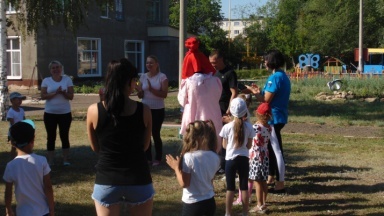 Любимый внучек Друзей презирайНи с кем не играй.Правила не соблюдай.А если встанешь в кругЗапутай всех вокруг.Верю в тебя, Ты ж моя родня.Ведущий: Среди нас есть Неумехи? А родственники Неумехи?Я предлагаю это проверить.Игра «Горячая картошка», «Волшебный парашют» с родителями.Ведущий: Среди нас нет неумех, нужно отправить это письмо в другой детский сад.Симка: Мы это с удовольствием сделаем. До свидания всем, приятно было провести с вами время. Но нам пора. Нолик и Симка уходят.Ведущий: Лето прекрасная пора для игр, особенно приятно играть с нашими близкими людьми, мы в этом еще раз в этом убедились. Дорогие родители проводите больше времени с детьми, играйте с ними, наслаждайтесь общением, этот миг краток, об  этом нам говорят волшебные часы.Награждение медальками самых активных.Академия развития творчества «АРТ – талант» [Электронный ресурс]. Дьяур Н.В. – публикация Проект на тему: «Занимательные колечки» 31.07.2020, режим доступа:  https://www.art-talant.org/publikacii/29806-proekt-zanimatelynye-kolechki-dlya-detey-starshego-doshkolynogo-vozrastaАвтор  - составитель:Дьяур Наталья Вячеславовна,инструктор по физической культуре высшей квалификационной категорииМБДОУ «Краснокоммунарский детский сад «Стрела» 